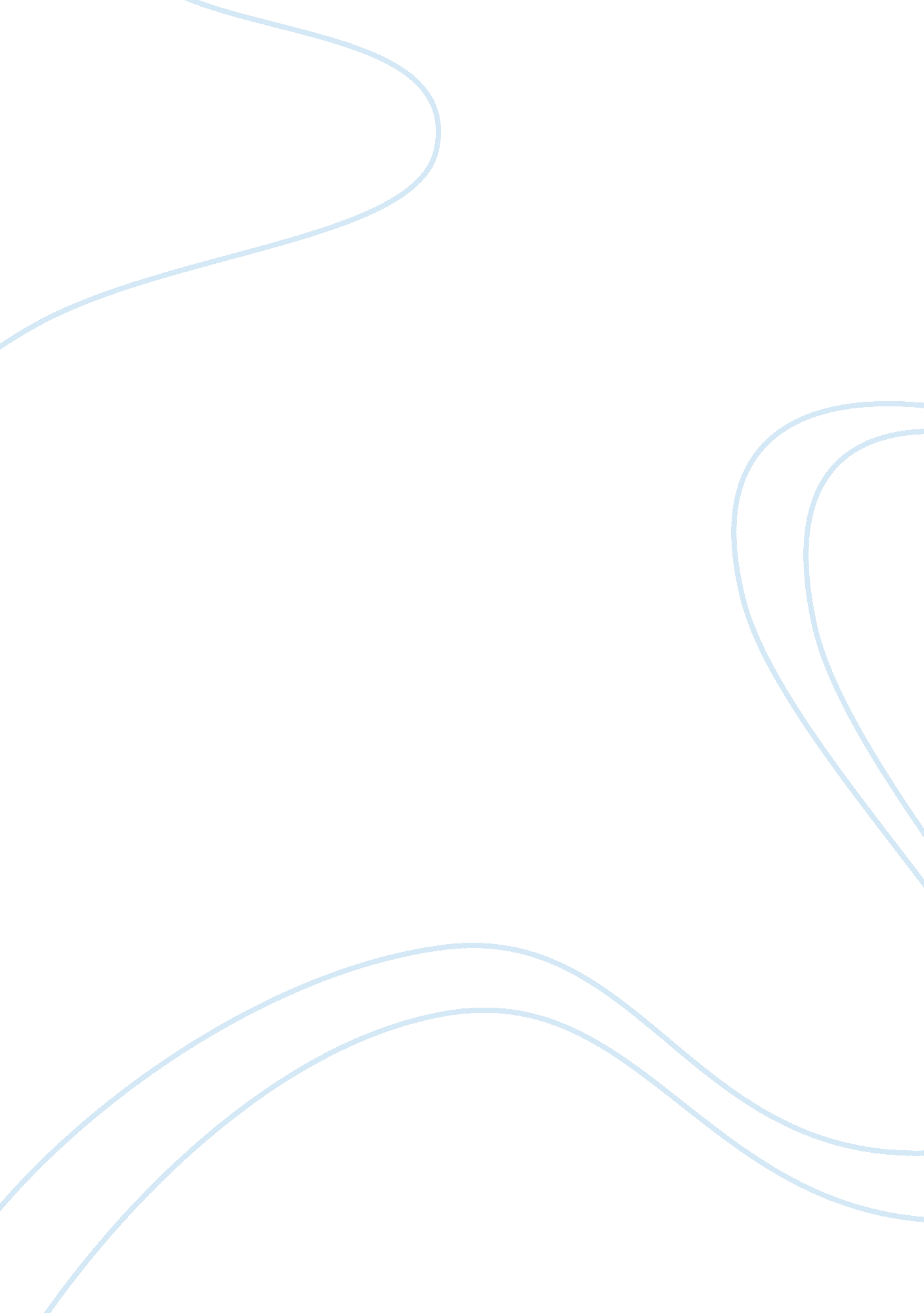 Museo de las americasArt & Culture, Performing Arts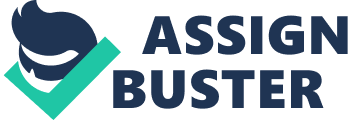 The exhibition is quite detailed, as it shows how the Huichol tribe has kept its sacred traditions of keeping a spiritual relationship with the universe through intricate rituals. The Huichol are a proud independent tribe that never lost to the Spanish colonists. The culture is very traditional and makes a yearly trip back to its homeland in San Luis Potosi. One of the most sacred objects of the Huichol, or the Wixaritari, is the peyote. This is simply a cactus that the Wixaritari use to communicate with their ancestors. Nowadays, the Huichol recognize the importance of the outside world and, as such, sell their crafts to tourists who pass by. Unlike other cultures in Mexico, the Wixaritari never converted to Christianity. This is reflected in their artwork, which still maintains an indigenous feel to it. 